PONAVLJANJE GRADIVA – JUŽNA EUROPA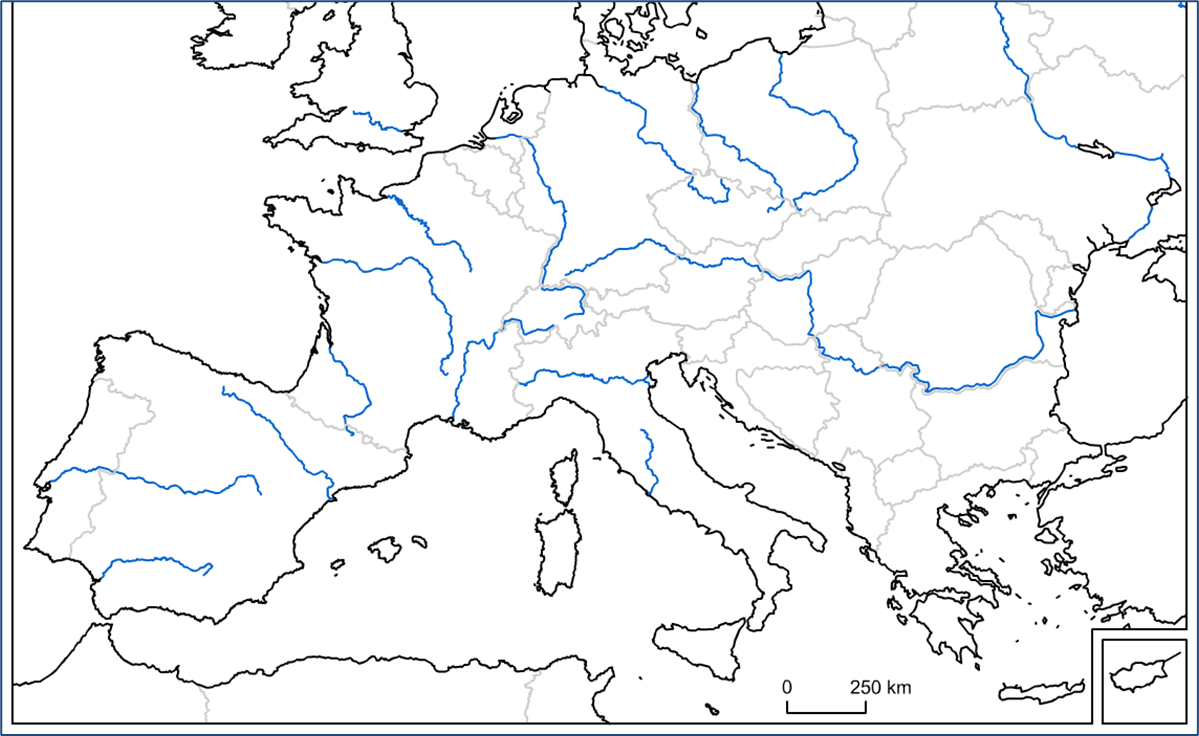 Sljedeće zadatke riješite na priloženoj karti1.	Na odgovarajuće mjesto upišite naziv mora: Alboransko, Balearsko, Ligursko, Tirensko, Jonsko, Jadransko, Egejsko, Mramorno, Crno, Azovsko i Levantsko more, Sjeverno more, Baltičko more.2.	 Križićem označite patuljaste države.3.	Napišite i označi gradove: Madrid, Andorra la Vella, Lisabon, Rim, Antena, Tirana, Ljubljana, Beč, Budimpešta, Bratislava, Prag, Berlin, Bern, Varšava, Valeta, Vaduz, San Marino, Vatikan, Venecija, Milano, Torino Genova, Bilbao, Barcelona, Porto, Graz, Frankfurt, Munchen, Gdansk, Solun (Tessaloniki), Zurih, Drač, Koper i Gibraltar. 4.	Označi i imenuj otoke – Baleari, Korzika, Sicilija, Sardinija, Malta, Kreta5.	Kružićem označite gradove industrijskog trokuta Italije i napišite njihova imena pored kružića.6.	Imenuj rijeke: Tajo, Ebro, Guadarqivir, Rajna, Laba, Odra, Visla, Dunav, Po i Marica i imenuj nizine kroz koje teku.7.	Romanske države označite slovom R8.	Označi poluotke:  Apeninski, Pirenejski, Balkanski poluotok, Atika i Peloponez.9.	Žuto obojite gospodarski najvažniji dio Italije.10.	Kvadratićem označite i navedite naziv za najveću luku Italije.11.	Trokutom označite vulkane Italije i upišite njihova imena pored trokuta.12.	 Upišite nazive važnih morskih prolaza Sredozemlja.13. Imenuj i označi zemlje Pirenejskog poluotoka.15. Trokutićem označi Andoru.16. Zaokruži Maltu i slovom V-označi njezin glavni grad.20. Pokaži i imenuj grčke otočne skupine Kiklade, Sporade i Jonske otoke.21. Označi slovom T – Tiranu i D- Drač.I. SKUPINA1.	Što je Sredozemlje?2.	Kojim skupinama pripada Stanovništvo Južne Europe?3.	Kakav je položaj Italije?4.	Što je litoralizacija?5.	Kojim skupinama pripada stanovništvo Južne Europe?6.	Koje područje pripada Španjolskoj?7.	Koje su gospodarske djelatnosti najrazvijenije u Grčkoj i zašto?II. SKUPINA1.	Koja vrsta stijena prevladava u Južnoj Europi i kakvi oblici reljefa nastaju na njima?2.	Koja su područja Južne Europe najgušće naseljena?3.	Kako je nastala Padska nizina i kakvo je njezino značenje?4.	Koja su obilježja sredozemne klime?5.	Zašto su se stanovnici Južne Europe iseljavali i u kojim smjerovima?6.	Kakvo značenje za gospodarstvo Italije imaju Alpe?7.	Koje je dijelove svijeta kolonizirala Španjolska?8.	Koji su razlozi gospodarske zaostalosti Albanije?III. SKUPINA1.	Koja su obilježja sredozemne klime?2.	Zašto su se stanovnici Južne Europe iseljavali i u kojim smjerovima?3.	Kakvo značenje za gospodarstvo Italije imaju Alpe?4.	Koja vrsta stijena prevladava u Južnoj Europi i kakvi oblici reljefa nastaju na njima?5.	Koja su područja Južne Europe najgušće naseljena?6.	Kako je nastala Padska nizina i kakvo je njezino značenje?7.	Nabrojite najznačajnija turistička područja Španjolske.8.	Po čemu je položaj Malte odličan i kako se to odrazilo na njezinu prošlost?IV. SKUPINA1.	Što se dogodilo sa prirodnim biljnim pokrivačem na prostoru sredozemne klime?2.	Koja je regija Italije gospodarski najslabije razvijena i zašto?3.	Koji gradovi čine industrijski trokut Italije?4.	Kako se rješavaju problemi s vodoopskrbom?5.	Koji je događaj potaknuo napredak gospodarstva u Španjolskoj i Portugalu?6.	Koja su područja Grčke najgušće naseljena i zašto?7.	Koje su glavne gospodarske grane razvijene na Malti, a koji su najveći problemi?V. SKUPINA1.	Kako se rješavaju problemi sa vodoopskrbom?2.	Što je litoralizacija?3.	Što se dogodilo s prirodnim biljnim pokrivačem na prostoru sredozemne klime?4.	Kako se zovu nizine uz rijeke Guadalquivir, Po, Maricu?5.	Što je Sredozemlje?6.	Koji gradovi čine industrijski trokut Italije?7.	Nabrojite industrijska područja Španjolske.VI. SKUPINA1.	Navedite obilježja rijeka sredozemnog slijeva.2.	Koja je gospodarska grana najrazvijenija u Južnoj Europi i zašto?3.	Objasnite zašto je Italija emigracijska zemlja.4.	Navedite gospodarska obilježja Grčke.5.	Koja je gospodarska grana najrazvijenija na Malti i zašto?6.	Koje su djelatnosti najrazvijenije u Portugalu?7.	Gdje živi glavnina albanskog stanovništva i čime se bavi?1. Gospodarska obilježja pridružite uz grad.a) najveći grad Španjolske		___ Barcelonab) najveća luka Španjolske		___ Madridc) najveći grad Malte			___ Tiranad) najveći grad Albanije			___ La Valleta2. Poljoprivredne kulture povežite s područjem uzgoja u Španjolskoj.a) agrumi, riža, voće i povrće			      ____ Kanarsko otočjeb) duhan, maslina, vinova loza, datulja	 	      ____ vlažniji sjever Španjolskec) banane					      ____ obala Španjolsked) kukuruz, šećerna repa, krumpir		      ____ jug Španjolske3. Gospodarska obilježja povežite s gradovima.a)	glavna luka Portugala				____ Barcelonab)	graditeljska baština Maura			____ Portoc)	najvažniji grad Katalonije			____ Lisabond)	najveći grad Portugala				____ Cordoba4. Najvažnije proizvode i djelatnosti povežite s državama.a)	Rude						____ Italijab)	riba, pluto 					____ Portugalc)	suveniri i poštanske marke			____ Španjolskad)	automobili, tekstil, kemijski proizvodi		____ Andora5. Geografske značajke povežite s gradovima i državama.a)	katoličko hodočasničko središte		____ San Marinob)	sjedište Katoličke crkve				____ Andorac)	važno turističko središte			____ Fatimad)	država bez carina i poreza			____ Vatikan6. Gospodarska obilježja povežite s državama.a)	pomorstvo, trgovina, turizam			____ San Marinob)	poljoprivreda i rudarstvo			____ Grčkac)	turizam i industrija				____ Albanijad)	turizam						____ Malta7. Poljoprivredne proizvode povežite s državama.a)	masline, riža, pamuk				____ Španjolska			b)	žitarice, duhan					____ Grčka				c)	vinova loza					____ Albanija				d)	agrumi, voće, povrće				____ Portugal